Activiteitenfiche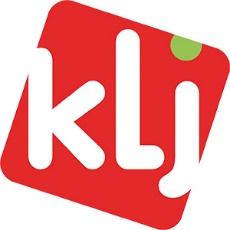 Bijlages:Vertaalde tekst (3):Figuren ketnetkroket (5): 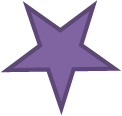 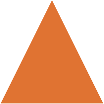 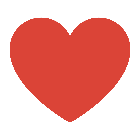 Liedjes om … Belgische deelnemers eurosong2004 X!nk – de vriendschapsband2005 Lindsay – mes rêves2006 Thor – Een tocht door het donker2007 Trust – anders 2008 Oliver – shut up2009 Laura – Zo verliefd2010 Jill & Lauren – Get up! 2011 Femke – Een kusje meer2012 Fabian – Abracadabra Titel Activiteit: Throwback Thrusday (met dank aan KLJ Wuustwezel)Doel: ontspannen met quizvragen en zangopdrachtenDoel: ontspannen met quizvragen en zangopdrachtenThema: 20 jaar Ketnet – Throwback Thursday Thema: 20 jaar Ketnet – Throwback Thursday Werkvorm (quiz, tocht, …): (muziek-)quizLeeftijdsgroep: +16Duur: 2uAantal deelnemers:12 tot +50Locatie: lokaal Aantal begeleiding: 3Materiaallijst: Tafel per ploegstoel per deelnemer PptBeamerGeprinte figuren ketnetkrokket Bijlages als verbetersleutelsStiftenKladpapierEventueel een prijsLiedjes voor de rondes KazouBeker Water Materiaallijst: Tafel per ploegstoel per deelnemer PptBeamerGeprinte figuren ketnetkrokket Bijlages als verbetersleutelsStiftenKladpapierEventueel een prijsLiedjes voor de rondes KazouBeker Water TijdActieWie?Materiaal + wie zorgt ervoor?1uKlaarzetten en voorbereidenMuziek verzamelen Beamer en pc installerenVerbetersleutels printenGroepstafels & stoelen klaarzettenLokaal inkleden muziek, pc, beamer, geprinte bijlages, tafels, stoelen, ketnet-inkleding30 minOnthaal van de leden playlist van ‘throwback-Thursday’ opleggen5 minSpeluitlegWe spelen een superleuke Throwback-muziekquiz! 3 of 4 ploegen strijden vanavond om de eer van Ketnet. We halen de afgelopen 20 jaar van ketnet weer naar boven met de liedjes en weetjes. Per juist antwoordt krijgt de ploeg een punt. Of bij rangschikking zijn de punten zo verdeeld: 5 voor de eerste, 3 voor de 2e en 1/0 voor de laatste.5 minGroepsindelingZelf te kiezen (inspiratie: jongens- meisjes, Ketnetfiguur op hand bij binnenkomen, kleur onder stoelVerloop van het spelStop de band rondeElke groep moet om de beurt een liedje aanvullen.Spring - We kunnen het leven aan
Spring - Juf van fysica
Spring - Jan zonder vrees
Samson&Gert - 10 miljoen
Samson&Gert - In de disco
Samson&Gert - OchtendgymnastiekKazou ronde (of neuriën of gorgelen)Heeft iemand een kazou? Anders gewoon neuriën. 1 iemand van de groep komt naar voor en moet een liedje dat wij laten zien neuriën. De groepsgenoten moeten raden welk liedje het is.Elke groep 3 keer aan de beurt laten komen.Vertaalde liedjes radenWij vertalen songteksten naar het Engels, de teams moeten raden welk liedje het is.tekst projecteren Aanvullentekst in pptKetnetkroketin ppt Hoe heten de personages in het echt? (of andersom)in pptEcht naam radenAlberto Vermicelli – Koen CruckeCarlo Stadeus – Jenne DeclairMevrouw Jaenine – An PeetersenEvert (Spring) – Jelle CleymansEvi (Spring) – Sofie Van MolZoë (W817) – Britt Van der BorgthPersonage radenAagje Dom (W817) - JasmijnWalter De Donder (Samson&Gert of Plop) – De burgemeester en kabouter plopAaron Wade (W817) - AkkeWalter Baele (Samson&Gert) – Van LeemhuizenJelle Cleymans (Spring) – EvertCara Van Der Auwera (Spring) – Chantal GoegebuurLiedjes tekenen - PictonaryVan elke ploeg komt er iemand naar voor en die krijgt een liedje te zien dat hij/zij moet tekenen. De teamgenoten moeten raden welk liedje het is. (meerdere liedjes per ploeg naargelang hoe lang je het wil laten duren)SamsonquizElke ploeg schrijft de antwoorden op op een blad.K3 battle/ samson en gert battleHet eerste team begint met een k3liedje te zingen, de volgende ploeg zingt een ander, de volgende nog een ander enzovoort, tot er een ploeg geen liedje meer weet. Daarna hetzelfde met Samson en Gert-liedjesIn lijst bijhouden welke liedjes al gezegd werden! Of doorstrepen op inventaris (bijlage)liedjeskazou of water12 liedjes uit de lijst die kunnen ge-kazou’t of gegorgeld wordenvertaalde liedjes (bijlage)geprinte figuren, clipje of muziek van de optieskladpapier/ tekenbord, stiften of krijtantwoordpapier en balpeninventaris van alle liedjes van S&G en K3 (bijlage)5 minSpeleindebekendmaking van de winnaar. eventueel een ludiek cadeau rond Ketnet of CD met kindermuziek?eventueel een prijs voor de beste ploegEvaluatierondvragen bij leden wat ze er van vonden. Te min voor Anja – SpringThere at the end of the streetWhere that big villa isAnja lived thereShe was barely 15 years oldHer dad was rich and wealthyShe told me that onceYes, Anja was like that, and I fell in love with herBut life can sometimes be hardHer father did not like meHe thought I was just a damn poor louseAnd if I then paid a visit to wonder beautiful brillThat old man just shit me out of his houseToo little for Anja too little for AnjaI was simply not a rich sonBut too late for herToo little for Anja too little for AnjaI was who I was, a poor paljasA huge threat to her for herHé pa – springhe palisten now onceno, I am not 9 anymorehe will not nag again nowWhat are you an old gentleman?hey dadhey dadmy dad that is a sweet manhe only thinks that I can do nothinghe always says what I do bestI am tired of that I am tiredif I do not want to studyhe says I waste my timeI do not think my clothes are okhe has not been around for yearshey, do not be foolishthere is no child here but a man for you.Open je hart, open je ziel - springopen your heartopen your soulleave life in your bodyopen your heartopen your souldo not go on flight but staybreak that daily grindthe adventure is at the dooropen your heartopen your souldays can be difficultthe sun does not always shineevery person has painis happiness lost sometimesIt's not a bad thing to leaveto weep with griefif you are in the dark streetssee the sunlightSpring-
SpringSpring - 
Te min voor AnjaSpring -
JongSpring - De sterren zijn blijven staanSpring -
Er komt een tijdSpring -
MarjoleinSpring -
DagboekSpring -
Hé paSpring - We kunnen het leven aanSpring -
Het is mooi geweestSpring -
Vrije valSpring - Met de trein naar OostendeSpring -
Het noorden kwijtSpring -
Jan zonder vreesSpring -
Zij is van mijSpring -
10 beaufortSpring -
Juf van fysicaSpring -
DansenSpring -
Open je hartSpring -
Duizend ogenW817 -
W817Samson&Gert -
10 miljoenSamson&Gert - 
De wereld is mooiSamson&Gert - Er zit meer in een liedjeSamson&Gert -
Feest in de straatSamson&Gert -
Ik ben verliefdSamson&Gert -
In de discoSamson&Gert -
In het oerwoudSamson&Gert -
Jippie ja heeSamson&Gert -
Jimmy de cowboySamson&Gert -
JoebadoebadoeSamson&Gert - Kasteel van koning SamsonSamson&Gert -
MexicoSamson&Gert -
OchtendgymnastiekSamson&Gert -
Olé pistoléSamson&Gert -
Op op alles is opSamson&Gert -
PiratenSamson&Gert -
RepeterenSamson&Gert -
Samen op de motoSamson&Gert -
SamsonliedSamson&Gert -
SamsonrockSamson&Gert -
Verliefd zijnSamson&Gert -
Hé wordt eens wakkerSamson&Gert -
Wij gaan beginnenSamson&Gert -
Wij willen voetballenSamson&Gert -
Wij zijn bij de brandweerK3 - 
Alle kleurenK3 -
Blub (ik ben een vis)K3 – 
Borst vooruitK3 -
De 3 biggetjesK3 -
De wereld van K3K3 -
Dokter dokterK3 -
Hart verlorenK3 -
Heyah mamaK3 -
Hippie shakeK3 -
Je hebt een vriendK3 -
K3 loves youK3 -
Kuma héK3 -
KusjesdagK3 -
LeonardoK3 -
LiefdeskapiteinK3 -
Mama’s en papa’sK3 -
Kuma héK3 -
Oma’s aan de topK3 -
Op elkaarK3 -
Oya leleK3 -
PapapaK3 -
ShakalakaK3 -
SuperheroK3 -
TeleromeoK3 -
ToverenK3 -
VerliefdK3 - Waar zijn die engeltjesK3 -
Wat ik wilK3 -
Wij zijn gibbertjesK3 -
Ja ja jippieK3 - Zou er iemand zijn op MarsX!nk
De vriendschapsbandThor -  Tocht door het donkerOliver - 
Shut upLaura – 
Zo verliefdJill&Lauren -
Get upTonja - 
Hé doe maar meeTonja - 
HoelahoepenMijn broer en ik - 
KnallenBab - 
Laat mij gerustDe Dalton sisters -
Verander de wereldLiedjes K3 (laatste update eind 2017) (9)Liedjes K3 (laatste update eind 2017) (9)Liedjes K3 (laatste update eind 2017) (9)AAli Baba
Alice in Wonderland
Alle baby’s
Alle Chinezen
Alleen door jou
Alle kleuren
Alles kan in Wonderland (Alice in Wonderland)
Als het binnenregent 
Als het regent
Altijd van je dromen
Amor
AntwoordapparaatBBabouchka
Baby come back
Beautiful boy
Bel me ringeling
Beroemd
Betoverd
Bibliotheek
Bij ons thuis
Billy Billy
Blankenberge
Blijven staan
Blub, ik ben een vis
Borst vooruitCCake en chocolade
Carnaval (Musical De Drie biggetjes)
Chacha loco
Cowboys en indianenDDat ding dat je doet
Dat ik van je hou
De allermooiste vlinder (Musical Alice in Wonderland)
De 3 Biggetjes (Musical De drie biggetjes)
De eeuwige vlam (Musical De kleine Zeemeermin)
De Gordel is er weer
De kop eraf (Musical Alice in Wonderland)
De lente in mijn leven (Musical Alice in Wonderland)
De politie
De revolutie
De wereld van K3
Doe de bloemendans (Alice in Wonderland)
Doe de bloemendans (Alice in Wonderland)
Doe maar
Dokter dokter
Doornroosje trouwt (Doornroosje)
De drie Biggetjes (De drie Biggetjes)
Do do do you love me 
Drink, eet, dans en zing (Musical Pinokkio)
Drinklied (Musical Sneeuwwitje)
Drums gaan boem
Dubbeldekkertrein
Duizend deurenEEen ongelooflijk idee
Een twee doe met me mee
Eeny Meeny
Eerste kus
Eeuwig en altijd
Eeuwig samen (musical Doornroosje)
En ik dans
Eskimo
Etiquetterap
Excuseer me
Eya Hoya!
Eyo!TTelepathie
Tele-Romeo
Tienduizend (10.000) luchtballonnen 
Torenhoog
Toveren
TrouwenUUshuaiaVVandaag is het de dag (Musical De drie biggetjes)
Verliefd
Verliefd (Musical De drie biggetjes)
Verstoppertje 
Vind ik leuk
Viva viool
Vliegen als een vogel
Voor Karen en Kristel
Vriendschap
VrijFFeest
Feestje
Feestlied (Sneeuwwitje)
Fiesta de amor
Fiets
Filmster (Alice in Wonderland)
Frans liedjeGGeboortefeest (Musical Doornroosje)
Geen tweede keer
Geloof in jezelf (Musical Alice in Wonderland)
Gigaleuke dag
Gordel is er weerHHakuna matata
Hallo K3
Hand in hand
Handjes draaien
Happy birthday
Hartenkoning-in
Hartenkoning-in (Musical Alice in Wonderland)
Hart verloren
Het drinklied (Musical Sneeuwwitje)
Het is gedaan met de biggen
Het meisje in de spiegel
Het steltenlied
Heyah mama
Hey hallo
Hey hey
Hiep hiep hoera
Hippie shake
Hollywood
Honingbeer
Hou me in je armenIIdeetje (Musical Sneeuwwitje)
Iedereen
Iedereen is anders 
Iedereen op de dansvloer
Ik honger zo naar jou
Ik kan niet meer verder zonder jou
Ik kom tot leven
Ik schreeuw het van de daken
Ik sta je bij
Ik wil bamba
Ik wil naar huis (Musical Alice in Wonderland)
I love you baby
Intro De 3 Biggetjes (Musical De drie biggetjes)JJe bent mijn maatje (Musical De kleine Zeemeermin)
Je doet maar wat
Je hebt een vriend
Je mama ziet je graag
Jij bent de bom
Jodelee
Jonathan en De Draak (Musical Doornroosje)
Jongen van mijn dromen
Jongens zijn gek
Jullie worden biggen (Musical Doornroosje)
Jupiter
JurkjeKK3-Airlines
K3 loves you
K3-Pap (Musical Alice in Wonderland)
Keileuke zomer
Kinderen baas 
Kitty
Kuma he
Kusjesdag
Kusjessoldaten
Kusje van jou
Kus van de jufWWaar zijn die engeltjes
Wanneer zie ik jou terug
Ware liefde
Wat een feest (Musical Alice in Wonderland)
Wat ik wil
Wat jij doet met mij
We eten konijn (Musical De drie biggetjes)
Wie van de drie (Musical De drie biggetjes)
Wie zal ik een kusje geven
Wij blijven vrienden
Wij zijn bang (Musical De drie biggetjes)
Wij zijn gibbertjes (Musical De 3 Biggetjes)
Willem-Alexander
WoefLLaat de wind maar waaien
Lawine
Leonardo
Letter V
Leugentje leugentje
Leukste van het land
Lied van de vos (Musical De 3 biggetjes)
Liefdeskapitein
Liefde waar ben jij (Musical Sneeuwwitje)
Lila liedjesland
Loko Le
Lollypopland
Love boat baby (K3)MMaak me mooi (Musical Sneeuwwitje)
Maak me oud (Musical Sneeuwwitje)
Maak ze mooi (Musical Sneeuwwitje)
Mama kan alles
MaMaSé!
Mama’s en papa’s
Mami Bisou
Meiden van de brandweer
Meisjesdag
Meneer de President
Mijn liefje achterna
Miljoen
Mr. de PresidentNNaar de film (Alice in Wonderland)
Nachtegaal
Niet normaal
Niet-verjaardagsfeest (Musical Alice in Wonderland)
NoodkreetOOh ja
Oma’s aan de top
Om te dromen
Onder water (Musical Alice in Wonderland)
Ongelooflijk idee
Ons huis
Opa
Op de kermis (Musical Alice in Wonderland)
Op elkaar
Oya lélé
Op televisie
Ouverture (Musical De drie biggetjes)PPapapa
Parapluutje
Parels
Pas toch op voor de grote boze wolf (Musical De drie biggetjes)
Pina colada
Prinses
Puppy loveRRettettet
Radio
RokjesSSamen feesten
Shakalaka
Smoorverliefd
SMS
Sproetje
Sprookjesbos
Stapelgek
Ster
Ster aan de hemel 
Sterren
Superformidastisch
SuperheroYYa ya yippee
Yeke Yeke
Yippee yippeeZZeg eens Aaa
Zonder jou
Zonder liefde (Musical de drie biggetjes)
Zonnestraaltje
Zoo
Zou er iemand zijn op Mars
Zwaai als je verliefd bentLiedjes Samson en Gert (laatste update eind 2017)Liedjes Samson en Gert (laatste update eind 2017)Liedjes Samson en Gert (laatste update eind 2017)Aan tafel
Aap in huis
Allerliefste hond
Alles is op
Als je bang bent
Als je de Samson doet
Als je heel erg veel verliefd bent
Als Samson droomt
Amerika
AuBBaby
Beste vriend
Beste vriend op aarde
Bij Boer Teun
Bij Heidi in Tirol
Bim bam bom
Bobientje gaat verhuizen
BowlenCCanon
Cowboys en indianenDDaar is de zon
Dan is het Kerstmis
De allerliefste hond
De baby 
De bel doet ‘t niet
De Canon 
De duikboot
De fanfare
De hik
De jongens en de meisjes
De koekoeksklok
De wereld is mooi!
Ding dong
Dromedaris
Droom
Druk
DrummerEEr zit meer in een liedjeFFeest in de straat
Feestje!
Feestje voor de wereld
Feest vandaag 
Ferdinand de olifantGGekkebekkentrekken
Gert en Samson
GordelliedHHard Rock 
Hatsjie
Heet (Het is heet)
Hele dikke vrienden
Helemaal van slag 
Het dierenkoor
Het Gordellied
Het is een kwis
Het kasteel van Koning Samson
Het spook van de opera
Hiep hiep hiep hoera voor meneer de burgemeester
Hik
Honolulu
Hoog en laagJJe neus, je neus
Jiepie-ja-hee
Jimmy de Cowboy 
Joebadoebadoe 
Jongens en de meisjesKKapitein
Kei kei keileuke zomer
Kermis
Klaar voor de start
Klap maar in je handen
Koud
Krakzo de mattebomLLieve Samson
Mac Samson en Mac GertMMannetjes van Mars
Marileen en Alexander
Marlène
Marlène belt 
Mexico
MuizenNNaar bed 
Naar het circus
Naar zee 
Neefje Kwik
Niet ver wegOOchtendgymnastiek
Octaaf de klusjesman
Oh la la la! 
Ole pistole
Ome Jaap
Op de foto
Op het dakPPatatjes
Piloot
Piraten potpourriRRadio
Repeteren
Rinkel Bel
Robin Hood
RoeienSSamen delen
Samen ikke en jij
Samen op de moto
Samson city
Samson en Gert
Samson is bang
Samson is ziek
Samsonrock
Samson rui
Samson toch! 
Samsonlied
Sinterklaas en Zwarte Piet
Skiën
Slaapliedje
SOS
Spaghetti
Springen in de zee
Stefanie van Boer Teun
Stoomlocomotief
Storm op zee
SuperGert en SuperSamsonTThuis
Tien miljoenVVandaag is het zo’n dag
Verjaardag
Verliefd zijn
Ver-ver-ver-verliefd
Vissen 
Vliegen 
Vooruit
Vrede
Vrede op aarde
Vrienden
Vrienden voor het leven
Vrijdag de dertiende
Vrolijk liedje
Vrolijke vriendenWWakker worden
Wat ben ik blij
Welterusten
Wereldberoemd
Wie gaat er mee
Wij gaan beginnen
Wij gaan naar de maan
Wij gaan niet slapen
Wij goochelen
Wij komen naar jou
Wij weten wat liefde is
Wij willen voetballen
Wij zijn bij de brandweer
Wij zijn op elkaar
Wij zijn rijkYYankee doodle dandee
Yeah yeah yeahZZangles
Zondag
ZwemmenIIk ben de sigaar
Ik ben zo blij
Ik ben verliefd
Ik ben zo blij
Ik moet plassen
Ik verlang zo naar huis
Ik wil niet in bad 
In de disco
In het oerwoud